ESPECIFICACIONES TÉCNICAS REQUERIDASESPECIFICACIONES TÉCNICAS REQUERIDASESPECIFICACIONES TÉCNICAS REQUERIDASESPECIFICACIONES TÉCNICAS OFRECIDASESPECIFICACIONES TÉCNICAS OFRECIDASESPECIFICACIONES TÉCNICAS REQUERIDASESPECIFICACIONES TÉCNICAS REQUERIDASESPECIFICACIONES TÉCNICAS REQUERIDASPOR FAVOR, RELLENE TODOS LOS ESPACIOS DEBAJO PARA DETALLAR EL PRODUCTO OFRECIDO PARA QUE LA OFERTA SEA CONSIDERADA CÓMO VÁLIDA POR FAVOR, RELLENE TODOS LOS ESPACIOS DEBAJO PARA DETALLAR EL PRODUCTO OFRECIDO PARA QUE LA OFERTA SEA CONSIDERADA CÓMO VÁLIDA ItemItemDescripción y propósito del ítemMarca y modelo del ítem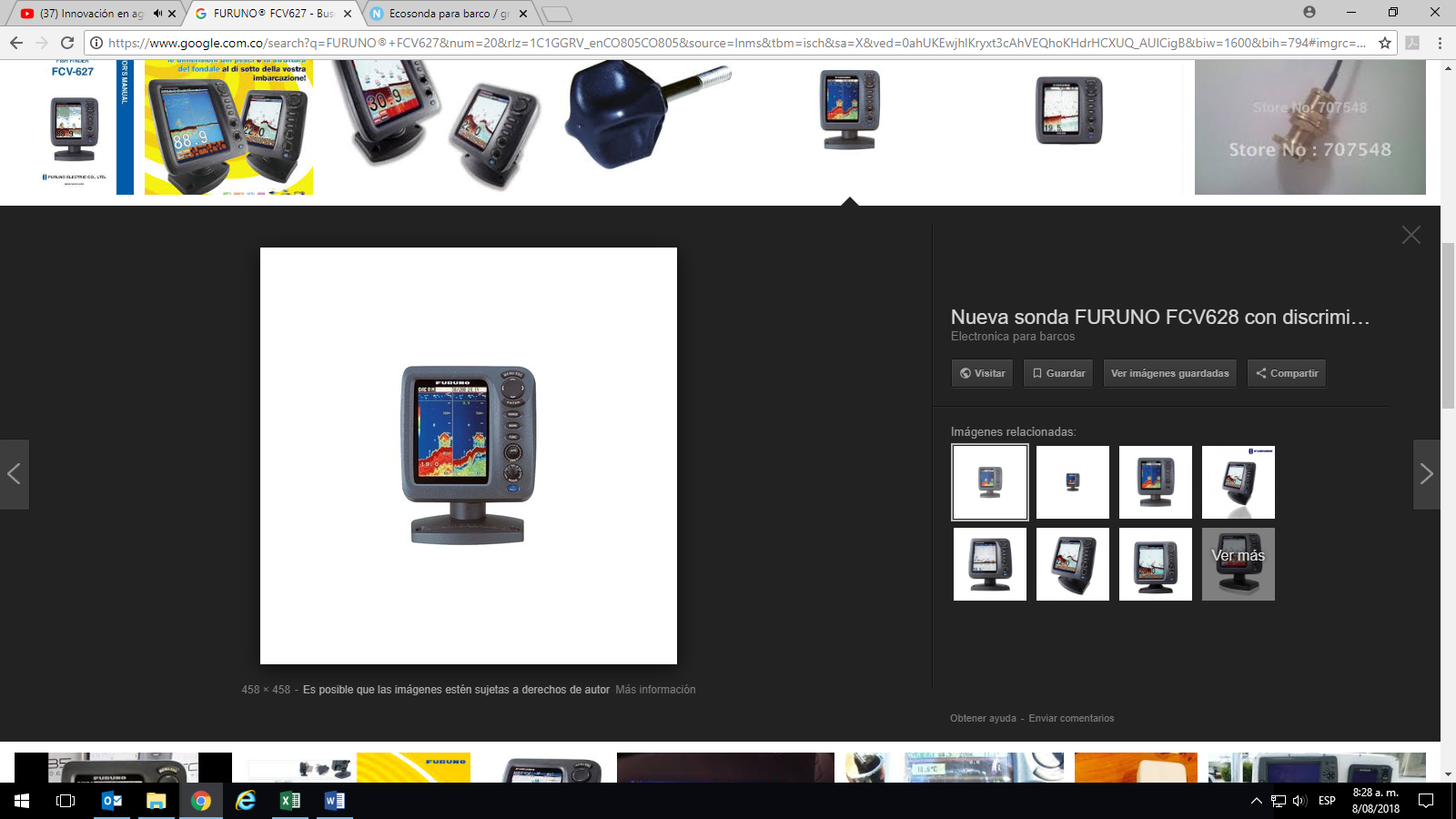 Ecosonda para barcoEcosonda para barcoSe va a utilizar como equipo de georreferenciación de caladeros de pescaUnidadUnidadUnidadesCantidad requeridaCantidad requerida4Nombre y dirección del fabricante del ítemPaísPaísColombiaNombre y dirección del fabricante del ítemSímbolo del proyectoSímbolo del proyectoUTF/COL/084/COLNombre y dirección del fabricante del ítem1.0.Especificaciones técnicas:                                                         GeneralEspecificaciones técnicas:                                                         General1.1Ecosonda para barcoEcosonda para barco1.2Frecuencia trabajo: 50/200 kHz		Frecuencia trabajo: 50/200 kHz		1.3Potencia sondeo: 600W potencia	Potencia sondeo: 600W potencia	1.4Resolución Display: 480x640 - VGA	Resolución Display: 480x640 - VGA	1.5Escala fondo: 2 a 1200 metros	Escala fondo: 2 a 1200 metros	1.7Velocidad imagen sonda: Stop, 1/16, 1/8, 1/4, 1/2, 1, 2, 4	Velocidad imagen sonda: Stop, 1/16, 1/8, 1/4, 1/2, 1, 2, 4	1.8Pulselength & PRR 0.04 to 3.0 ms, Max 3,000 pulse/min	Pulselength & PRR 0.04 to 3.0 ms, Max 3,000 pulse/min	1.9Conexiónes: NMEA 0183 (Ver. 1.0/2.0/3.0) (Input: BWC, GGA, GLL, GNS, HDG, HDT, MDA, MTW, MWV, RMA, RMB, RMC, VHW, VTG, XTE, ZDA Output: DBS, DBT, DPT, MTW*, RMB*, VHW*, TLL	Conexiónes: NMEA 0183 (Ver. 1.0/2.0/3.0) (Input: BWC, GGA, GLL, GNS, HDG, HDT, MDA, MTW, MWV, RMA, RMB, RMC, VHW, VTG, XTE, ZDA Output: DBS, DBT, DPT, MTW*, RMB*, VHW*, TLL	1.10Alimentación: 12-24 VDC (1,1-0.5A)	Alimentación: 12-24 VDC (1,1-0.5A)	1.11Estanqueidad: IP56Estanqueidad: IP561.12PantallaLCD color, Tampaño: 5,7"Brillo 800 cd retroiluminada CON recubrimiento antireflectante	PantallaLCD color, Tampaño: 5,7"Brillo 800 cd retroiluminada CON recubrimiento antireflectante	1.13Frecuencia trabajo 50/200 kHz (600W potencia)Frecuencia trabajo 50/200 kHz (600W potencia)1.14Función RezBoost	Accu-Fish	Función Línea Blanca	Función RezBoost	Accu-Fish	Función Línea Blanca	1.15Configuración de Alarmas	Configuración de Alarmas	1.16Salida TLL PARA marcar puntos de pesca con información varia (L/L, profundidad, temperatura del agua, tamaño del pescado, fondo)Salida TLL PARA marcar puntos de pesca con información varia (L/L, profundidad, temperatura del agua, tamaño del pescado, fondo)1.17Relación de transmisión (PRR) rápida (3000 pulsos/minuto en la escala de 5m)Relación de transmisión (PRR) rápida (3000 pulsos/minuto en la escala de 5m)1.18Accesorios:  Paño de limpieza LCDProtector de cable MJ grandeEsponja de instalación empotradoTuerca mariposaArandela planaArandela de resorteAccesorios:  Paño de limpieza LCDProtector de cable MJ grandeEsponja de instalación empotradoTuerca mariposaArandela planaArandela de resorte1.19Marca sugerida:  Furuno® FCV627 o similares que cumplan las especificaciones solicitadas por la FAOMarca sugerida:  Furuno® FCV627 o similares que cumplan las especificaciones solicitadas por la FAO2.0Especificaciones Técnicas:                                                        EtiquetadoEspecificaciones Técnicas:                                                        Etiquetado2.1 El producto debe proporcionar claramente y de manera legible, nombre y marca registrada del fabricante.El producto debe proporcionar claramente y de manera legible, nombre y marca registrada del fabricante.2.2El producto debe tener manual de uso y mantenimiento (impreso y en formato CD) en idioma Español.El producto debe tener manual de uso y mantenimiento (impreso y en formato CD) en idioma Español.3.0Especificaciones técnicas:                                                          Tratamiento preventivoEspecificaciones técnicas:                                                          Tratamiento preventivo3.1Deben ser embalados de manera que no se maltraten durante el envío.Deben ser embalados de manera que no se maltraten durante el envío...4.0Certificación:Certificación:4.1Una copia del certificado más reciente que confirme la calidad de la marca y modelo del producto requerido debe ser adjuntado.Una copia del certificado más reciente que confirme la calidad de la marca y modelo del producto requerido debe ser adjuntado.5.0Garantía:Garantía:5.1Una declaración clara y completa del fabricante sobre la transferencia de la garantía con la propiedad de los elementos ofertados (FAO o usuario final), debe ser entregada con su oferta detallando los términos y condiciones ofertados. El requisito mínimo de una garantía es de doce meses.Una declaración clara y completa del fabricante sobre la transferencia de la garantía con la propiedad de los elementos ofertados (FAO o usuario final), debe ser entregada con su oferta detallando los términos y condiciones ofertados. El requisito mínimo de una garantía es de doce meses.